深圳市光明区马田街道办事处政府信息依申请公开办理流程图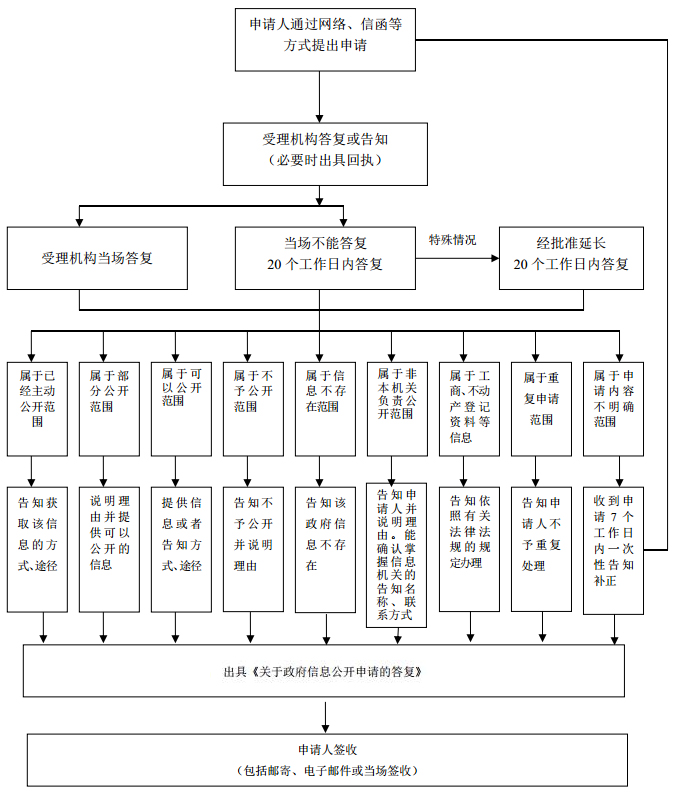 